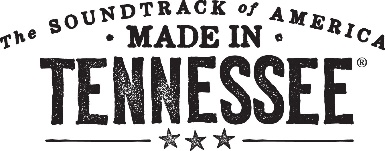 Tennessee Department of Tourist Development 2022 Alabama-Mississippi-Tennessee Rural Tourism Conference Scholarship Application **Please TYPE your responses. I have read the Scholarship Overview document and acknowledge that my organization meets the scholarship eligibility requirements.SECTION 1 - GENERAL INFORMATION (all fields required):Organization name: County:Applicant Name:Applicant Title: Applicant Email Address:Organization Mailing Address:Organization Physical address:Organization Phone Number:Partner/Organization Website URL(s):Non-profit status:________Yes, the organization has non-profit status.  ________No, the organization does not have non-profit status. (Non-profit status not a requirement) SECTION 2 - ESSAY QUESTIONS – Please type your responses to the questions below. A brief autobiography Record of Rural Tourism Conference attendance in years past (if applicable)Have you attended in the past? If so, when?  If no, why not?Detailed statement of intent – Why do you want to attend Rural Tourism Conference?Reasons for applying for scholarship including budget limitations Demonstrated need – can you afford room and travel for conference?How attending Rural Tourism Conference will benefit you and/or your organizationWritten response to the below questionWhat do you see as the biggest hurdle facing the Tourism industry now and in the future? And in Tennessee specifically?         5.)  Is your county designated as distressed or at-risk per the current or previous two FYs Appalachian Regional Commission guidelines?Signature of the Authorized Applicant:  X_________________________________________________________________Signature of organization director or supervisor if other than you: X__________________________________________________________________Please return application via email by Noon CT October 14, 2022 to: Email:  Andi.Grindley@tn.govSubject Line: [Partner Name] Rural Tourism Conference ScholarshipIf you have any questions about your application, contact Andi.Grindley@tn.gov